Comment parler de la musique?Adapted with gratitude from the work of Zoe CatherineTu donnes combien d´ étoiles à cette chanson?Je‌ ‌lui‌ ‌donne‌ ‌_____‌ ‌étoile(s)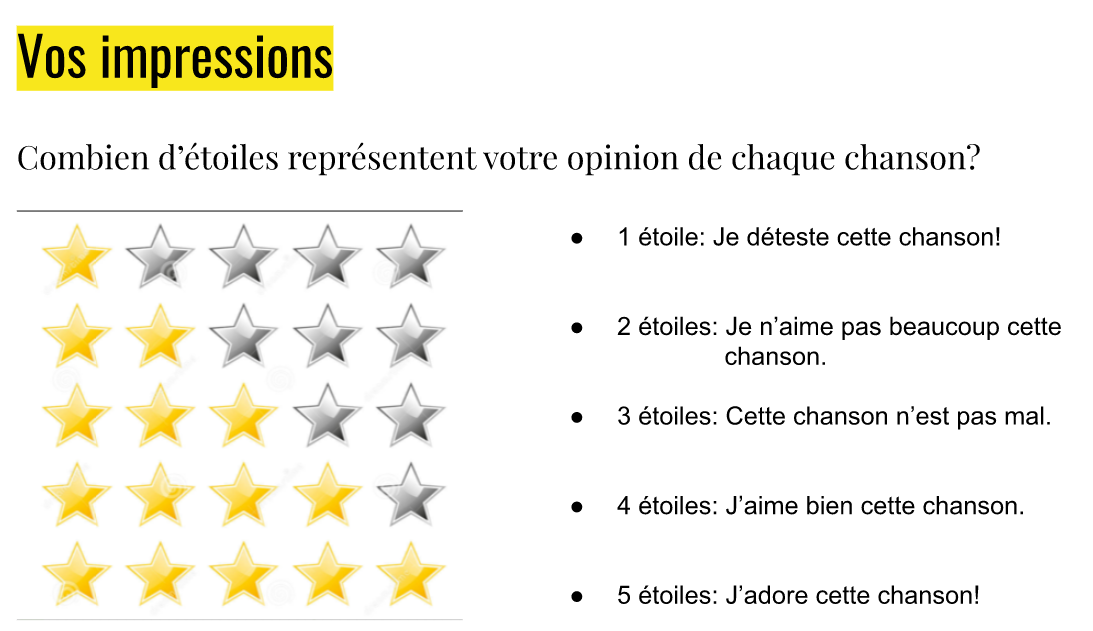 À mon avis …     In my opinion ...Je pense que …      I think that …Je crois que …Tu penses que …?     Do you think that … ?À ton avis … ?    In your opinion … ?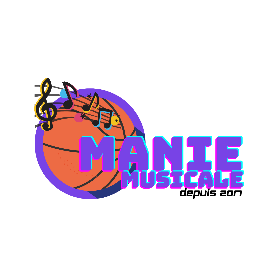 J’adore …     I love …J’aime beaucoup …      I like … a lot.Je n’aime pas trop…     I’m not crazy about ...J’aime un peu …     I like … a little.Je n’aime pas du tout ...             I don’t like … at allJe déteste      I hate...Bof.        Meh.la chanson     the songest     islent.e/rapide     slow/fasttriste/déprimant.e     sad/depressingentraînant.e     catchy, upbeatbanal.e   mundane, unremarkableheureux/heureuse     happyennuyeux/ennuyeuse     boring, annoyingdépassé.e     outdatedtouchant.e     touching, movingtrès commercial.e     commercializedmauvais.e     badbon/bonne     gooddoué.e     talentedune belle voix     a beautiful voicepénible   annoyingcalme    calmjoyeux/joyeuse    joyfulcréatif/ive    creativedynamique     Dynamic, livelydansant.e    danceablerépétitif/ive     repetitiveà la mode/branché.e     current/trendyagréable/désagréable     enjoyable/unpleasantfort.e/faible     strong/weakunique/ordinaire     original/commonUne histoire intéressante      an interesting storypas mon truc     not my thing/styleun tube      a hitÀ mon avis …     In my opinion ...Je pense que …      I think that …Je crois que …Tu penses que …?     Do you think that … ?À ton avis … ?    In your opinion … ?J’adore …     I love …J’aime beaucoup …      I like … a lot.Je n’aime pas trop…     I’m not crazy about ...J’aime un peu …     I like … a little.Je n’aime pas du tout ...             I don’t like … at allJe déteste      I hate...Bof.        Meh.la musique     the musicn’est pas     isn’tlent.e/rapide     slow/fasttriste/déprimant.e     sad/depressingentraînant.e     catchy, upbeatbanal.e   mundane, unremarkableheureux/heureuse     happyennuyeux/ennuyeuse     boring, annoyingdépassé.e     outdatedtouchant.e     touching, movingtrès commercial.e     commercializedmauvais.e     badbon/bonne     gooddoué.e     talentedune belle voix     a beautiful voicepénible   annoyingcalme    calmjoyeux/joyeuse    joyfulcréatif/ive    creativedynamique     Dynamic, livelydansant.e    danceablerépétitif/ive     repetitiveà la mode/branché.e     current/trendyagréable/désagréable     enjoyable/unpleasantfort.e/faible     strong/weakunique/ordinaire     original/commonUne histoire intéressante      an interesting storypas mon truc     not my thing/styleun tube      a hitÀ mon avis …     In my opinion ...Je pense que …      I think that …Je crois que …Tu penses que …?     Do you think that … ?À ton avis … ?    In your opinion … ?J’adore …     I love …J’aime beaucoup …      I like … a lot.Je n’aime pas trop…     I’m not crazy about ...J’aime un peu …     I like … a little.Je n’aime pas du tout ...             I don’t like … at allJe déteste      I hate...Bof.        Meh.le rythme     the rhythmest très     is verylent.e/rapide     slow/fasttriste/déprimant.e     sad/depressingentraînant.e     catchy, upbeatbanal.e   mundane, unremarkableheureux/heureuse     happyennuyeux/ennuyeuse     boring, annoyingdépassé.e     outdatedtouchant.e     touching, movingtrès commercial.e     commercializedmauvais.e     badbon/bonne     gooddoué.e     talentedune belle voix     a beautiful voicepénible   annoyingcalme    calmjoyeux/joyeuse    joyfulcréatif/ive    creativedynamique     Dynamic, livelydansant.e    danceablerépétitif/ive     repetitiveà la mode/branché.e     current/trendyagréable/désagréable     enjoyable/unpleasantfort.e/faible     strong/weakunique/ordinaire     original/commonUne histoire intéressante      an interesting storypas mon truc     not my thing/styleun tube      a hitÀ mon avis …     In my opinion ...Je pense que …      I think that …Je crois que …Tu penses que …?     Do you think that … ?À ton avis … ?    In your opinion … ?J’adore …     I love …J’aime beaucoup …      I like … a lot.Je n’aime pas trop…     I’m not crazy about ...J’aime un peu …     I like … a little.Je n’aime pas du tout ...             I don’t like … at allJe déteste      I hate...Bof.        Meh.le chanteur     the (male) singerla chanteuse   the (female) singerest trop     is toolent.e/rapide     slow/fasttriste/déprimant.e     sad/depressingentraînant.e     catchy, upbeatbanal.e   mundane, unremarkableheureux/heureuse     happyennuyeux/ennuyeuse     boring, annoyingdépassé.e     outdatedtouchant.e     touching, movingtrès commercial.e     commercializedmauvais.e     badbon/bonne     gooddoué.e     talentedune belle voix     a beautiful voicepénible   annoyingcalme    calmjoyeux/joyeuse    joyfulcréatif/ive    creativedynamique     Dynamic, livelydansant.e    danceablerépétitif/ive     repetitiveà la mode/branché.e     current/trendyagréable/désagréable     enjoyable/unpleasantfort.e/faible     strong/weakunique/ordinaire     original/commonUne histoire intéressante      an interesting storypas mon truc     not my thing/styleun tube      a hitÀ mon avis …     In my opinion ...Je pense que …      I think that …Je crois que …Tu penses que …?     Do you think that … ?À ton avis … ?    In your opinion … ?J’adore …     I love …J’aime beaucoup …      I like … a lot.Je n’aime pas trop…     I’m not crazy about ...J’aime un peu …     I like … a little.Je n’aime pas du tout ...             I don’t like … at allJe déteste      I hate...Bof.        Meh.le chanteur     the (male) singerla chanteuse   the (female) singerest assez     is rather/quitelent.e/rapide     slow/fasttriste/déprimant.e     sad/depressingentraînant.e     catchy, upbeatbanal.e   mundane, unremarkableheureux/heureuse     happyennuyeux/ennuyeuse     boring, annoyingdépassé.e     outdatedtouchant.e     touching, movingtrès commercial.e     commercializedmauvais.e     badbon/bonne     gooddoué.e     talentedune belle voix     a beautiful voicepénible   annoyingcalme    calmjoyeux/joyeuse    joyfulcréatif/ive    creativedynamique     Dynamic, livelydansant.e    danceablerépétitif/ive     repetitiveà la mode/branché.e     current/trendyagréable/désagréable     enjoyable/unpleasantfort.e/faible     strong/weakunique/ordinaire     original/commonUne histoire intéressante      an interesting storypas mon truc     not my thing/styleun tube      a hitÀ mon avis …     In my opinion ...Je pense que …      I think that …Je crois que …Tu penses que …?     Do you think that … ?À ton avis … ?    In your opinion … ?J’adore …     I love …J’aime beaucoup …      I like … a lot.Je n’aime pas trop…     I’m not crazy about ...J’aime un peu …     I like … a little.Je n’aime pas du tout ...             I don’t like … at allJe déteste      I hate...Bof.        Meh.les paroles     the lyricssont (add an S to the adj)      arelent.e/rapide     slow/fasttriste/déprimant.e     sad/depressingentraînant.e     catchy, upbeatbanal.e   mundane, unremarkableheureux/heureuse     happyennuyeux/ennuyeuse     boring, annoyingdépassé.e     outdatedtouchant.e     touching, movingtrès commercial.e     commercializedmauvais.e     badbon/bonne     gooddoué.e     talentedune belle voix     a beautiful voicepénible   annoyingcalme    calmjoyeux/joyeuse    joyfulcréatif/ive    creativedynamique     Dynamic, livelydansant.e    danceablerépétitif/ive     repetitiveà la mode/branché.e     current/trendyagréable/désagréable     enjoyable/unpleasantfort.e/faible     strong/weakunique/ordinaire     original/commonUne histoire intéressante      an interesting storypas mon truc     not my thing/styleun tube      a hitÀ mon avis …     In my opinion ...Je pense que …      I think that …Je crois que …Tu penses que …?     Do you think that … ?À ton avis … ?    In your opinion … ?J’adore …     I love …J’aime beaucoup …      I like … a lot.Je n’aime pas trop…     I’m not crazy about ...J’aime un peu …     I like … a little.Je n’aime pas du tout ...             I don’t like … at allJe déteste      I hate...Bof.        Meh.le genre     the genren’est pas assez _     is not …… enoughlent.e/rapide     slow/fasttriste/déprimant.e     sad/depressingentraînant.e     catchy, upbeatbanal.e   mundane, unremarkableheureux/heureuse     happyennuyeux/ennuyeuse     boring, annoyingdépassé.e     outdatedtouchant.e     touching, movingtrès commercial.e     commercializedmauvais.e     badbon/bonne     gooddoué.e     talentedune belle voix     a beautiful voicepénible   annoyingcalme    calmjoyeux/joyeuse    joyfulcréatif/ive    creativedynamique     Dynamic, livelydansant.e    danceablerépétitif/ive     repetitiveà la mode/branché.e     current/trendyagréable/désagréable     enjoyable/unpleasantfort.e/faible     strong/weakunique/ordinaire     original/commonUne histoire intéressante      an interesting storypas mon truc     not my thing/styleun tube      a hitÀ mon avis …     In my opinion ...Je pense que …      I think that …Je crois que …Tu penses que …?     Do you think that … ?À ton avis … ?    In your opinion … ?J’adore …     I love …J’aime beaucoup …      I like … a lot.Je n’aime pas trop…     I’m not crazy about ...J’aime un peu …     I like … a little.Je n’aime pas du tout ...             I don’t like … at allJe déteste      I hate...Bof.        Meh.le clip     the music videopourrait être plus      could be more lent.e/rapide     slow/fasttriste/déprimant.e     sad/depressingentraînant.e     catchy, upbeatbanal.e   mundane, unremarkableheureux/heureuse     happyennuyeux/ennuyeuse     boring, annoyingdépassé.e     outdatedtouchant.e     touching, movingtrès commercial.e     commercializedmauvais.e     badbon/bonne     gooddoué.e     talentedune belle voix     a beautiful voicepénible   annoyingcalme    calmjoyeux/joyeuse    joyfulcréatif/ive    creativedynamique     Dynamic, livelydansant.e    danceablerépétitif/ive     repetitiveà la mode/branché.e     current/trendyagréable/désagréable     enjoyable/unpleasantfort.e/faible     strong/weakunique/ordinaire     original/commonUne histoire intéressante      an interesting storypas mon truc     not my thing/styleun tube      a hitÀ mon avis …     In my opinion ...Je pense que …      I think that …Je crois que …Tu penses que …?     Do you think that … ?À ton avis … ?    In your opinion … ?J’adore …     I love …J’aime beaucoup …      I like … a lot.Je n’aime pas trop…     I’m not crazy about ...J’aime un peu …     I like … a little.Je n’aime pas du tout ...             I don’t like … at allJe déteste      I hate...Bof.        Meh.le style     the style/soundme semble      seems to me to be lent.e/rapide     slow/fasttriste/déprimant.e     sad/depressingentraînant.e     catchy, upbeatbanal.e   mundane, unremarkableheureux/heureuse     happyennuyeux/ennuyeuse     boring, annoyingdépassé.e     outdatedtouchant.e     touching, movingtrès commercial.e     commercializedmauvais.e     badbon/bonne     gooddoué.e     talentedune belle voix     a beautiful voicepénible   annoyingcalme    calmjoyeux/joyeuse    joyfulcréatif/ive    creativedynamique     Dynamic, livelydansant.e    danceablerépétitif/ive     repetitiveà la mode/branché.e     current/trendyagréable/désagréable     enjoyable/unpleasantfort.e/faible     strong/weakunique/ordinaire     original/commonUne histoire intéressante      an interesting storypas mon truc     not my thing/styleun tube      a hitJe l’écouterais encoreJe ne l’écouterais plus jamais (en aucune circonstance)! Je suis totalement d’accord avec toi/vous.Je suis/ne suis pas de ton/votre avis.Ma chanson préférée, c’est..Mon clip/Mon artiste préféré, c’est..Je l’écouterais encoreJe ne l’écouterais plus jamais (en aucune circonstance)! Je suis totalement d’accord avec toi/vous.Je suis/ne suis pas de ton/votre avis.Ma chanson préférée, c’est..Mon clip/Mon artiste préféré, c’est..le message     the messagea     hasn’a pasme fait danser    makes me want to danceme fait mal aux oreilles   hurts my earsme donne envie de vomir    makes me want to vomitme plaît beaucoup    me met de bonne/mauvaise humeur puts me in a good/ bad moodme touche beaucoup(ne) correspond (pas) bien au/à la/aux…   does/doesn’t go well withme fait danser    makes me want to danceme fait mal aux oreilles   hurts my earsme donne envie de vomir    makes me want to vomitme plaît beaucoup    me met de bonne/mauvaise humeur puts me in a good/ bad moodme touche beaucoup(ne) correspond (pas) bien au/à la/aux…   does/doesn’t go well withJe l’écouterais encoreJe ne l’écouterais plus jamais (en aucune circonstance)! Je suis totalement d’accord avec toi/vous.Je suis/ne suis pas de ton/votre avis.Ma chanson préférée, c’est..Mon clip/Mon artiste préféré, c’est..Je l’écouterais encoreJe ne l’écouterais plus jamais (en aucune circonstance)! Je suis totalement d’accord avec toi/vous.Je suis/ne suis pas de ton/votre avis.Ma chanson préférée, c’est..Mon clip/Mon artiste préféré, c’est..parce quecarparce quecarme fait danser    makes me want to danceme fait mal aux oreilles   hurts my earsme donne envie de vomir    makes me want to vomitme plaît beaucoup    me met de bonne/mauvaise humeur puts me in a good/ bad moodme touche beaucoup(ne) correspond (pas) bien au/à la/aux…   does/doesn’t go well withme fait danser    makes me want to danceme fait mal aux oreilles   hurts my earsme donne envie de vomir    makes me want to vomitme plaît beaucoup    me met de bonne/mauvaise humeur puts me in a good/ bad moodme touche beaucoup(ne) correspond (pas) bien au/à la/aux…   does/doesn’t go well withQuelle est ta chanson préférée? Quel artiste préfères-tu?Quel clip préfères-tu?Tu aimes quel(s) artiste(s)?Tu aimes quelle(s) chanson(s)?Quel artiste/Quelle chanson te dérange? Qu'est-ce que tu penses du/de la/des… de cette chanson? Comment est le/la ...?style/musique/rythme/genre/clip/message/chanteur/chanteuseTu écouterais encore cette chanson?         Cet artiste?Tu lui donnes combien d’étoiles?Mon ver d’oreille cette année, c’est…. Et toi?Ver d’oreille :  Litterally an “ear worm”.  Means that a song is catchy and sticks in your head after hearing it.